1.16	根据第239号决议（WRC-15），审议5 150 MHz至5 925 MHz频段内包括无线局域网在内的无线接入系统（WAS/RLAN）的相关问题，并采取适当规则行动，包括为移动业务做出附加频谱划分；第3部分 – 5 350-5 470 MHz频段背景自WRC-03以来，对移动宽带应用（尤其是WAS/RLAN）的需求一直在迅速增长。第239号决议（WRC-15）指出：“ITU-R的研究结果表明，2018年5 GHz频率范围内WAS/RLAN的最低频谱需求预计为880 MHz。这包括在5 GHz频率范围内操作的非IMT移动宽带应用已经使用的455-580 MHz，因而还额外需要300-425 MHz的频谱。”第239号决议（WRC-15）特别研究在5 150-5 925 MHz频段操作RLAN的可能性。RR频率划分表将5 350-5 470 MHz频段划分给共同作为主要业务的不同业务，包括卫星地球探测、无线电定位、航空无线电导航和空间研究（有源）业务。5 350 to 5 470 MHz频段内没有以主要业务条件划分的移动划分。5 350-5 460 MHz和5 460-5 470 MHz频段的卫星地球探测业务（EESS）（有源）划分对于地球观测计划至关重要，且这些计划提供的数据对于与地球及气候变化息息相关的最新可靠信息至关重要。此外，5 350-5 460 MHz频段亦以主要业务条件划分给航空无线电导航业务(ARNS)和无线电定位业务。WRC-15审查了在5 350-5 470 MHz频段为移动业务提供附加划分的可能性。ITU-R为筹备WRC-5所开展的兼容性研究表明，假如将WAS/RLAN缓解措施的使用局限于第229号决议（WRC-12，修订版）的规则条款，则WAS/RLAN和EESS（有源）系统在5 350-5 470 MHz频段内的共用也许不可行，同时不足以确保对该频段内特定雷达类型的保护。在这些情况下，只有在实施额外WAS/RLAN缓解措施后共用或许可行，然而，有关额外WAS/RLAN缓解技术的适用性方面未达成一致。因而，WRC-15对这些频段形成了不做修改（NOC）的结论，并设立了一项WRC-19议项以继续该工作。在WRC-19议项1.16下对当前可用的缓解措施进行的进一步研究表明，尚无可行的缓解技术以实现RLAN和EESS（有源）在5 350-5 470 MHz频段内的共用。因此，建议不对频率划分表中的该频段进行修改（NOC）。第239号决议（WRC-15）可能需要进行其他相应的修改。美洲提案第5条频率划分第IV节 – 频率划分表
（见第2.1款）

NOC	IAP/11A16A3/15 250-5 570 MHz理由：	对当前可用的缓解措施的进一步研究表明，尚无可行的缓解技术可促进无线局域网（RLAN）和卫星地球探测业务在5 350-5 470 MHz频段内的共用，因此不对频率划分表中的5 350-5 470 MHz频段进行修改。______________世界无线电通信大会（WRC-19）
2019年10月28日-11月22日，埃及沙姆沙伊赫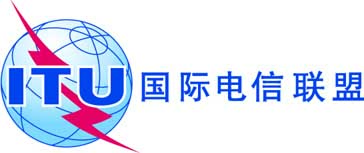 全体会议文件 11(Add.16)(Add.3)-C2019年6月24日原文：英文/西班牙文美洲国家电信委员会（CITEL）成员国美洲国家电信委员会（CITEL）成员国有关大会工作的提案有关大会工作的提案议项1.16议项1.16划分给以下业务划分给以下业务划分给以下业务1区2区3区5 350-5 460	卫星地球探测（有源）  5.448B		无线电定位  5.448D		航空无线电导航  5.449		空间研究（有源）  5.448C5 350-5 460	卫星地球探测（有源）  5.448B		无线电定位  5.448D		航空无线电导航  5.449		空间研究（有源）  5.448C5 350-5 460	卫星地球探测（有源）  5.448B		无线电定位  5.448D		航空无线电导航  5.449		空间研究（有源）  5.448C5 460-5 470	卫星地球探测（有源）		无线电定位  5.448D		无线电导航  5.449		空间研究（有源）		5.448B5 460-5 470	卫星地球探测（有源）		无线电定位  5.448D		无线电导航  5.449		空间研究（有源）		5.448B5 460-5 470	卫星地球探测（有源）		无线电定位  5.448D		无线电导航  5.449		空间研究（有源）		5.448B